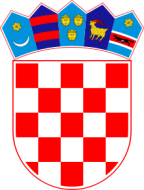 REPUBLIKA HRVATSKAVUKOVARSKO-SRIJEMSKA ŽUPANIJA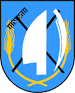 	      OPĆINA TOVARNIK                    OPĆINSKO VIJEĆEKLASA:  021-05/18-03/02URBROJ: 2188/12-03/01-18-1Tovarnik, 29.1.2018.  Na temelju članka 66. stavka 2. Zakona o poljoprivredi  ( Narodne novine 30/15 ) i članka 32. Statuta Općine Tovarnik (Službeni vjesnik Vukovarsko-srijemske županije broj 04/13, 14/13), Općinsko vijeće Općine Tovarnik  na svojoj 5. sjednici održanoj 29. siječnja 2018., donosiIZMJENE I DOPUNE PROGRAMA POTPORA U  POLJOPRIVREDI NA PODRUČJUOPĆINE TOVARNIK ZA 2018.Članak 1.U zaglavlju Programa potpora poljoprivredi u drugome redu u zagradi treba biti  „NN broj 70/17“.Članak 2.	U članku 22. iznos od 605.000,00 kn se briše i dodaje se novi iznos od 558.000,00 kn.Članak 3.	Program potpora poljoprivredi  u ostalom dijelu ostaje nepromijenjen.Članak 4.Ove izmjene Programa potpora poljoprivredi stupaju na snagu danom donošenja i biti će objavljene u Službenom vjesniku Vukovarsko-srijemske županije.	PREDSJEDNIK OPĆINSKOG VIJEĆA                                                                                                                                  Dubravko Blašković